Karta pracy – Korzeń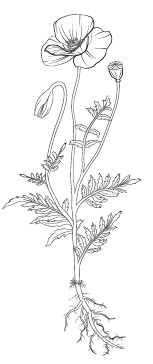 1. Zaznacz i podpisz na ilustracji korzeń.2. Podaj dwie podstawowe funkcje korzeni:a) ……………………………………………………………….….b) …………………………………….……………………………3. Narysuj korzeń, zaznacz jego strefy, zapisz ich funkcje, np. strefa korzeni bocznych – utrzymywanie rośliny w podłożu4. Wyróżnia się 2 systemy korzeniowe:a)                                        b)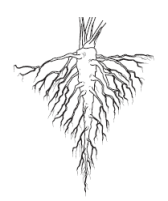 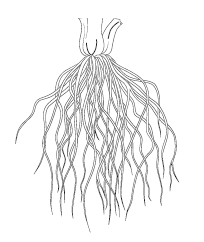 a) palowy, który występuje np. u …………………………..b) wiązkowy, który występuje np. u………………………..5. Wyjaśnij, co to są korzenie przybyszowe.…………………………………………………………………………………………………………….………6. Korzenie ulegają przekształceniom, dzięki czemu mogą pełnić dodatkowe funkcje.Uzupełnij tabelę, pojęciami wymienionymi poniżejbluszcz, korzenie spichrzowe, pobierają potrzebne substancje z tkanek żywiciela, korzenie czepne, korzenie podporowe, dodatkowo mocują roślinę w podłożu, ssawki, kukurydza, jemioła, gromadzą substancje pokarmowe, marchew, przymocowują  roślinę do podpórPrzekształcenia korzeniaPrzykład roślinyFunkcja